AFSPRAKEN EN RICHTLIJNEN GEBRUIK BINNENACCOMMODATIE DOOR SPORTCLUBS 
N.A.V. COVID-19.Vanaf maandag 8 juni kunnen trainingen en lessen in georganiseerd verband  hervat worden. Dit kan met max. 40 personen (trainers inbegrepen) en de afstandsregels moeten gerespecteerd worden (1,5 meter).Er moet een coach / trainer aanwezig zijn.PERIODE: vanaf 8 juni 2020GEGEVENS CLUB:………………………………………………………………………………………………………………………………………………………………………………………………………………………………………………………………………………………………………………………………………………………………………………………………………………………………………………………………………………………GEGEVENS CORONAVERANTWOORDELIJKE:………………………………………………………………………………………………………………………………………………………………………………………………………………………………………………………………………………………………………………………………………………………………………………………………………………………………………………………………………………………OVERZICHT TRAININGEN (dag + uur + groep):………………………………………………………………………………………………………………………………………………………………………………………………………………………………………………………………………………………………………………………………………………………………………………………………………………………………………………………………………………………………………………………………………………………………………………………………………………………………………………………………………………………………………………………………………………………………………………………PLAN VAN AANPAK:………………………………………………………………………………………………………………………………………………………………………………………………………………………………………………………………………………………………………………………………………………………………………………………………………………………………………………………………………………………………………………………………………………………………………………………………………………………………………………………………………………………………………………………………………………………………………………………………………………………………………………………………………………………………………………………………………………………………………………………………………………………………………………………………………………………………………………………………………………………………………………………………………………………………………………………………………………………………………………………………………………………………………………………………………………………………………………………………………………………………………………………………………………………………………………………………………………………………………………………………………………………………………………………………………………………………………………………………………………………………………………………………………………………………………………………………………………………………………………………………………………………………………………………………………………………………………………………………………………………………………………………………………………………………………………………………………………………………………………………………………………………………………………………………………………………………………………………………………………………………………………………………………………………………………………………………………………………………………………………………………………………………………………………………………………………………………………………………………………………………………………De club verbindt er zich toe alle maatregelen te nemen om de veiligheid van de sporters te waarborgen. De club werkt een voorstel uit, aangepast aan het terrein.De club dient zelf toe te zien op de handhaving van de richtlijnen om de verspreiding van het coronavirus tegen te gaan. Niet-naleving leidt tot de stopzetting van de activiteit!De club is eveneens verantwoordelijk voor alle personen die binnen hun vastgelegde uren het terrein betreden.Kleedkamers zijn gesloten. Er is een plaats voorzien in de sporthal waar van schoeisel kan worden gewisseld. De club zorgt ervoor dat de leden hiervan op de hoogte worden gesteld.De club krijgt de toelating het toegewezen deel van de sportzaal te gebruiken mits te voldoen aan de hierna genoemde voorwaarden:De club verbindt er zich toe de richtlijnen van de Nationale Veiligheidsraad na te leven en zal zich dagelijks informeren over de inhoud ervan.De minimumafstand van 1,5 meter moet gerespecteerd worden. Fysiek contact is niet toegelaten.Wat betreft het gebruik van materiaal: dit wordt niet gedeeld gebruikt, iedere sporter brengt zijn eigen materiaal mee. Netten en doelen worden wel ter beschikking gesteld. Deze moeten ontsmet worden na elk gebruik.Elke sporter brengt zijn eigen waterfles mee.Het gebruik van de terreinen is beperkt tot de aangevraagde uren die door de sportdienst bevestigd zijn. 5 minuten voor het einde van het gereserveerde uur zal de bel rinkelen zodat men weet dat men moet afronden.Afzetten en ophalen van de sporters dient te gebeuren voor de ingang van de  sporthal: er worden geen toeschouwers op het sportterrein toegelaten. De sporters komen max. 10 minuten op voorhand naar de activiteit en na de training wordt de locatie onmiddellijk verlaten via de nooduitgang aan de kant van het busplein.Sportcomplex Eurohal voorziet materiaal om handen en gebruikte materialen te ontsmetten.De club voorziet zelf EHBO-materiaal, handschoenen en enkele mondmaskers.Het reservatieschema zal door sportcomplex Eurohal zo aangepast worden dat er telkens 10 minuten tijd tussen 2 reservaties zit waardoor de kruising van de groepen tot een minimum beperkt wordt. De sporters mogen pas bij het aanvangsuur van de reservatie de zaal betreden.Per club of per losse reservatie moet een corona-verantwoordelijke opgegeven worden als aanspreekpunt.De club ziet toe op de toepassing van deze regels en zorgt voor de handhaving van de richtlijnen (taak van de coronaverantwoordelijke). Indien de regels niet gevolgd worden zal een verwittiging gegeven worden. Bij een tweede overtreding zal men onmiddellijk uit het sportcomplex verwijderd worden uitgesloten worden van verdere reservaties naar analogie van artikel 10 van ROI van Farys maar dan rekening houden met bovenstaande aanvulling nl. slechts 1 verwittiging.De trainer overloopt bij aanvang van de sportactiviteit nogmaals duidelijk alle richtlijnen omtrent afstand en hygiëne.Opgemaakt te Zelzate op  …….. juni 2020.Naam + handtekening verantwoordelijke van de club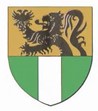 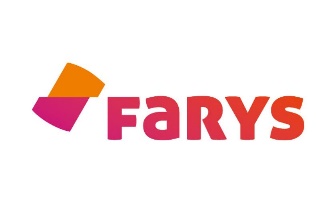 ……………………………………………………………………………………………………………………………………………………